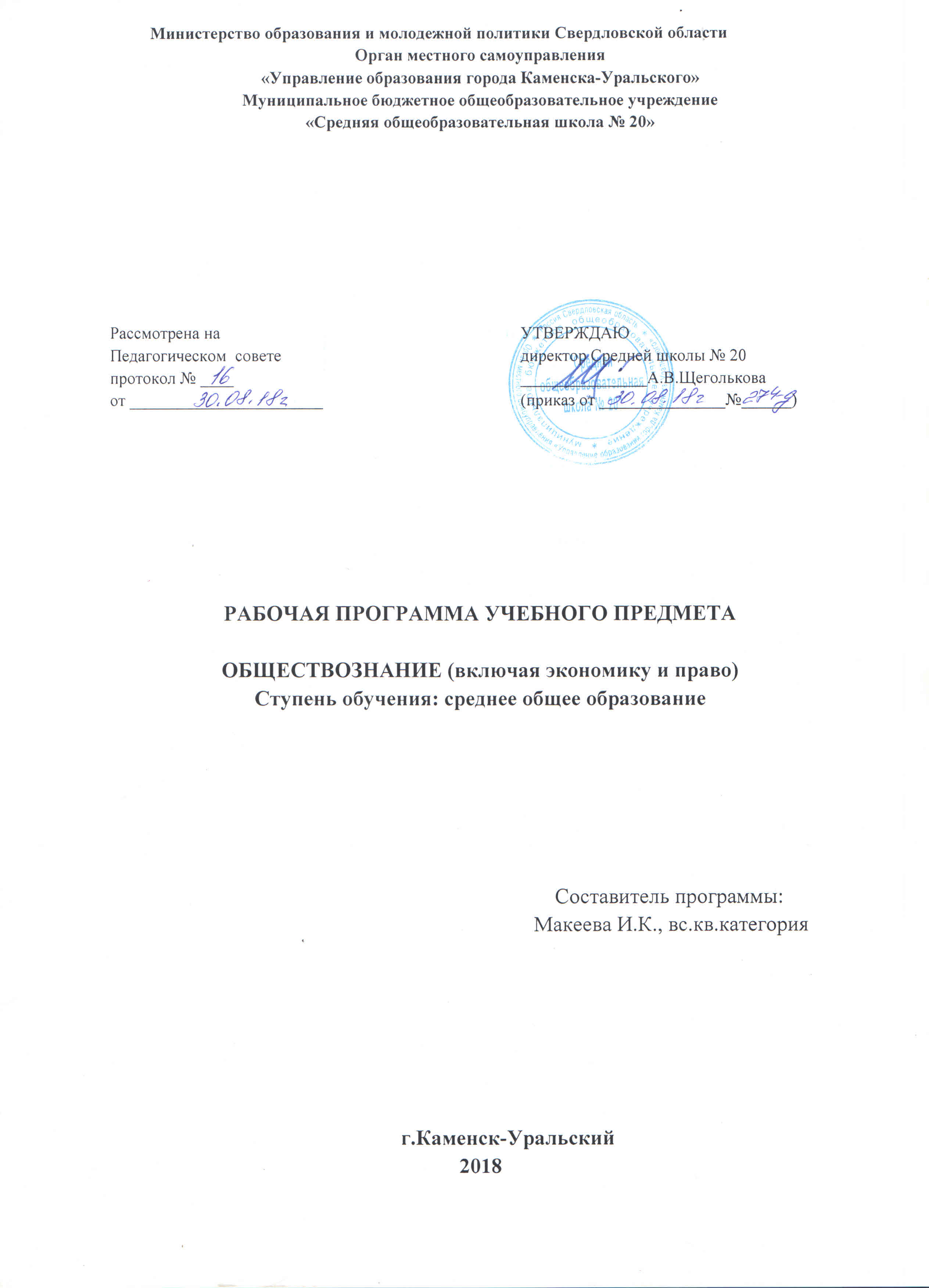 Пояснительная запискаШкольное обществознание представляет собой изучение основ социогуманитарных знаний и служит системообразующим компонентом формирования современного научного мировоззрения школьника и его успешной социализации.Цели курса призваны реализовать три уровня социального заказа. На уровне личности — заказ на личную, социальную и профессиональную успешность ученика. На уровне общества — заказ на сохранение физического и морального здоровья нации, цивилизованное отношение к проблемам свободы и ответственности, поддержание социальной справедливости и достойного уровня благосостояния. На уровне государства — на сохранение единства и безопасности страны, развитие человеческого капитала и конкурентоспособности в современном мире.Цели обществоведческой подготовки в старшей школе состоят в том, чтобы средствами учебного предмета активно содействовать:• воспитанию гражданской позиции юношества, основанной на идеях патриотизма, гордости за достижения страны в различных областях жизни, уважения к традициям и культуре общества; готовности активно участвовать в процессах модернизации и инновационного развития нашей страны;• развитию личности в период ранней юности, её духовно-нравственных позиций и приоритетов, правового сознания, политической культуры, экономического образа мышления, способности к предстоящему самоопределению в различных областях жизни: семейной, трудовой, профессиональной;• освоению системы знаний о различных видах деятельности людей, об обществе, его сферах, правовом регулировании общественных отношений, необходимых для взаимодействия с социальной средой и выполнения типичных социальных ролей человека и гражданина, для последующего изучения социально-экономических и гуманитарных дисциплин в учреждениях системы среднего и высшего профессионального образования или для самообразования;• овладению умениями получать социальную (в том числе экономическую и правовую) информацию из различных, включая неадаптированные, источников, преобразовывать её и использовать для решения учебных задач, а также для анализа и оценки жизненных ситуаций;• расширению палитры способов познавательной, коммуникативной, практической деятельности, необходимых для участия в жизни гражданского общества и государства;• обогащению опыта применения полученных знаний и умений в различных областях общественной жизни: в гражданской и общественной деятельности, в сферах межличностных отношений, отношений между людьми различных национальностей и вероисповеданий, в семейно-бытовой сфере.Цели изучения курса тесно коррелируют с описанием личностных характеристик выпускника («портрет выпускника школы»), которое содержится в стандарте. Выпускник — это гражданин:• любящий свой край и свою Родину, уважающий свой народ, его культуру и духовные традиции;• осознающий и принимающий традиционные ценности семьи, российского гражданского общества, многонационального российского народа, человечества, осознающего свою сопричастность к судьбе Отечества;• креативный и критически мыслящий, активно и целенаправленно познающий мир, осознающий ценность образования и науки, труда и творчества для человека и общества;• владеющий основами научных методов познания общества;• мотивированный на творчество и инновационную деятельность;• готовый к сотрудничеству, способный осуществлять учебно-исследовательскую, проектную и информационно-познавательную деятельность;• осознающий себя личностью, социально активный, уважающий закон и правопорядок, осознающий ответственность перед семьёй, обществом, государством, человечеством;• уважающий мнение других людей, умеющий вести конструктивный диалог, достигать взаимопонимания и успешно взаимодействовать;• осознанно выполняющий и пропагандирующий правила здорового, безопасного и экологически целесообразного образа жизни;• подготовленный к осознанному выбору профессии, понимающий значение профессиональной деятельности для человека и общества;• мотивированный на образование и самообразование в течение всей своей жизни.Содержание обществоведческого образования в 10—11 классах следует рассматривать как единую последовательность изучения основных сфер общественной жизни. В 10 классе изучаются проблемы, решение которых базируется на достижениях антропологии, гносеологии, культурологии, социальной психологии, социальной философии и социологии; в 11 классе — экономики, политологии и правоведения. В каждом из этих блоков соблюдается баланс теоретического и практического материала.Антропологическая составляющая содержания обществоведческого образования в 10 классе включает в себя проблемы происхождения человека, биосоциальной двойственности человеческого бытия, духовного мира человека, вопросы сознательного и бессознательного, мышления и деятельности, интересов и потребностей, видов деятельности, формирования мировоззрения.Гносеологическая составляющая включает проблемы познаваемости мира, видов, форм, уровней и методов познания. Составляющая социальной психологии включает изучение проблем самосознания и самопознания, социального возраста и социального пола, социализации и превращения индивида в личность, межличностного общения, толерантности, соотношения свободы, необходимости и ответственности в деятельности человекаСреди проблем социальной философии наиболее существенными являются: системное строение общества, социальные институты, подходы к анализу исторического процесса; типы обществ; основные участники, факторы, направления и способы общественного развития; противоречивость общественного прогресса и его критерии; проблемы НТР, глобализации и теории будущего развития. Изучение духовной сферы общественной жизни включает в себя проблемы духовного мира личности и его развития, соотношение духовного и материального в личностном и общественном развитии, формы и виды культуры, молодёжных субкультур, проблемы морали, образования, религии, искусства; развития и перспектив современной культуры. Для обобщения знаний учащимся предлагается работа с научными и философскими текстами по всем изученным проблемам.На этой же ступени отрабатывается умение составлять сложный план, писать обществоведческое эссе. В учебнике для 11 класса в рамках экономической сферы общественной жизни изучается экономика как наука и как хозяйство, при этом особое внимание уделяется хозяйственной деятельности основных экономических субъектов — домохозяйств, фирм и государства. Среди основных экономических процессов акцент делается на производстве — его видах и факторах, факторных доходах. В рамках темы сравниваются типы экономических систем, подробно изучается современная рыночная (смешанная) экономика, виды рынков (наиболее подробно рынок труда и безработица). Среди основных микроэкономических вопросов рассматриваются организационно-правовые формы предприятий, источники финансирования бизнеса и издержки, семейный бюджет. Среди макроэкономических вопросов разбираются такие вопросы смешанной экономики, как провалы рынка и государственное регулирование, законы свободного рынка, проблемы формирования равновесной цены, конкуренция и монополизация, экономический цикл и экономический рост. В рамках вопросов государственного регулирования современной рыночной экономики рассматриваются направления монетарной и фискальной политики государства: проблемы инфляции, функционирования финансовой системы, налоговая политика. В завершение затрагиваются проблемы мировой экономики, прежде всего международной торговли. Политическая проблематика курса включает в себя соотношение политики и власти, их понимание в широком и узком смысле слова. Стержневым является понятие политической системы, структура которой становится планом изучения материала: государство, его формы и функции; политические партии и движения, политическая культура, идеология и психология; правовое государство и гражданское общество. Существенным блоком изучения политических проблем развития общества является политический процесс — его виды, этапы, участники, избирательный процесс, политическое участие, политические элиты и лидерство. Одной из самых актуальных тем блока является проблема СМИ как четвёртой ветви власти и способы политического манипулирования. Правовой блок включает изучение основных проблем материального и процессуального права. Изучается прежде всего система права Российской Федерации. Центральным является изучение основ конституционного права, которое опирается на текст Основного закона — Конституции страны. Большое внимание уделяется системе прав и обязанностей гражданина РФ, способам защиты прав, работе правоохранительных органов.Отдельно изучаются такие основные отрасли российского права, как административное, гражданское, трудовое, семейное, уголовное, затрагивается экологическое и международное гуманитарное право. Особо рассматриваются вопросы воинской обязанности, прав и обязанностей налогоплательщиков. При изучении данного блока идёт постоянная опора на документы. Продолжается работа над предметными умениями — учащиеся учатся самостоятельно формулировать определения обществоведческих понятий, давать объяснения данным социологической статистики.Планируемые результаты освоения курсаЛичностные результаты освоения основной образовательной программы должны отражать:1) российскую гражданскую идентичность, патриотизм, уважение к своему народу, чувство ответственности перед Родиной, гордости за свой край, свою Родину, прошлое и настоящее многонационального народа России, уважение к государственным символам (герб, флаг, гимн);2) гражданскую позицию активного и ответственного члена российского общества, осознающего свои конституционные права и обязанности, уважающего закон и правопорядок, обладающего чувством собственного достоинства, осознанно принимающего традиционные национальные и общечеловеческие гуманистические и демократические ценности;3) готовность к служению Отечеству, его защите;4) сформированность мировоззрения, соответствующего современному уровню развития науки и общественной практики, основанного на диалоге культур, а также различных форм общественного сознания; осознание своего места в поликультурном мире;5) сформированность основ саморазвития и самовоспитания в соответствии с общечеловеческими ценностями и идеалами гражданского общества; готовность и способность к самостоятельной, творческой и ответственной деятельности;6) толерантное сознание и поведение в поликультурном мире, готовность и способность вести диалог с другими людьми, достигать в нём взаимопонимания, находить общие цели и сотрудничать для их достижения;7) навыки сотрудничества со сверстниками, детьми младшего возраста, взрослыми в образовательной, общественно полезной, учебно-исследовательской, проектной и других видах деятельности;8) нравственное сознание и поведение на основе усвоения общечеловеческих ценностей;9) готовность и способность к образованию, в том числе самообразованию, на протяжении всей жизни; сознательное отношение к непрерывному образованию как условию успешной профессиональной и общественной деятельности;10) эстетическое отношение к миру, включая эстетику быта, научного и технического творчества, спорта, общественных отношений;11) принятие и реализацию ценностей здорового и безопасного образа жизни, потребность в физическом самосовершенствовании, занятиях спортивно-оздоровительной деятельностью, неприятие вредных привычек: курения, употребления алкоголя, наркотиков;12) бережное, ответственное и компетентное отношение к физическому и психологическому здоровью, как собственному, так и других людей, умение оказывать первую помощь;13) осознанный выбор будущей профессии и возможностей реализации собственных жизненных планов; отношение к профессиональной деятельности как возможности участия в решении личных, общественных, государственных, общенациональных проблем;14) сформированность экологического мышления, понимание влияния социально-экономических процессов на состояние природной и социальной среды; приобретение опыта эколого-направленной деятельности;15) ответственное отношение к созданию семьи на основе осознанного принятия ценностей семейной жизни.Метапредметные результаты освоения основной образовательной программы должны отражать:1) умение самостоятельно определять цели деятельности и составлять планы деятельности; самостоятельно осуществлять, контролировать и корректировать деятельность; использовать все возможные ресурсы для достижения поставленных целей и реализации планов деятельности; выбирать успешные стратегии в различных ситуациях;2) умение продуктивно общаться и взаимодействовать в процессе совместной деятельности, учитывать позиции других участников деятельности, эффективно разрешать конфликты;3) владение навыками познавательной, учебно-исследовательской и проектной деятельности, навыками разрешения проблем; способность и готовность к самостоятельному поиску методов решения практических задач, применению различных методов познания;4) готовность и способность к самостоятельной информационно-познавательной деятельности, включая умение ориентироваться в различных источниках информации, критически оценивать и интерпретировать информацию, получаемую из различных источников;5) умение использовать средства информационных и коммуникационных технологий в решении когнитивных, коммуникативных и организационных задач с соблюдением требований эргономики, техники безопасности, гигиены, ресурсосбережения, правовых и этических норм, норм информационной безопасности;6) умение определять назначение и функции различных социальных институтов;7) умение самостоятельно оценивать и принимать решения, определяющие стратегию поведения, с учётом гражданских и нравственных ценностей;8) владение языковыми средствами — умение ясно, логично и точно излагать свою точку зрения, использовать адекватные языковые средства;9) владение навыками познавательной рефлексии как осознания совершаемых действий и мыслительных процессов, их результатов и оснований, границ своего знания и незнания, новых познавательных задач и средств их достижения.Предметные результаты освоения интегрированного учебного предмета «Обществознание» должны отражать:1) сформированность знаний об обществе как целостной развивающейся системе в единстве и взаимодействии его основных сфер и институтов;2) владение базовым понятийным аппаратом социальных наук;3) владение умениями выявлять причинно-следственные, функциональные, иерархические и другие связи социальных объектов и процессов;4) сформированность представлений об основных тенденциях и возможных перспективах развития мирового сообщества в глобальном мире;5) сформированность представлений о методах познания социальных явлений и процессов;6) владение умениями применять полученные знания в повседневной жизни, прогнозировать последствия принимаемых решений;7) сформированность навыков оценивания социальной информации, умений поиска информации в источниках различного типа для реконструкции недостающих звеньев в целях объяснения и оценки разнообразных явлений и процессов общественного развития.Содержание учебного предмета10 классЧеловек как часть природы и обществаЧеловек как биосоциальное существо. Человек; биосоциальная сущность человека; антропогенез, социогенез; версии происхождения человека; отличия человека от высших животных; Homo sapiens; индивид, индивидуальность, личность; характер; способности; темперамент; коммуникативные качества; социальная коммуникация; толерантность.Многообразие человеческой деятельности. Поведение животных и деятельность человека; потребности и виды потребностей; подходы к определению структуры деятельности, соотношение интересов и потребностей; ведущие виды деятельности: игра, учение, труд; материальная, духовная и социальная деятельность.Сознание и познание. Феномен сознания; структура сознания; самосознание; индивидуальное и общественное сознание; бессознательное; интуиция; индивидуальное и коллективное бессознательное; процесс познания; чувственное и рациональное познание; мышление и речь; типы мышления; виды познания; научное познание; эмпирический и теоретический уровни научного познания; особенности социального познания; истина, заблуждение; объективность истины; конкретность истины; абсолютная истина; относительная истина; критерии истины; практика.Социальная сфера жизни обществаОбщество как социальная система. Понятие «общество» в широком и узком смысле; общественные науки; социальная система; черты общества как системы; подсистемы общества, сферы общественной жизни; элементы общества: социальные институты, социальные общности, группы и организации; проблема взаимосвязи и доминирования сфер общественной жизни; социальное взаимодействие и общественные отношения.Социальная структура общества. Подходы к структурированию общества; классовые теории структуры общества; социальная дифференциация и стратификация; проблема социального неравенства и социальной справедливости; социальная мобильность; виды социальной мобильности; различные критерии классификации социальной мобильности; каналы социальной мобильности; люмпены и маргиналы: их роль в развитии общества.Социальные группы. Социальная группа; социальные группы: малые и большие, первичные и вторичные, формальные и неформальные; референтные группы; положение человека в малой группе — лидер и аутсайдер.Молодёжь как социальная группа. Молодёжь с точки зрения социологии; возрастные границы молодёжи; социально-психологические особенности молодёжи; молодёжная культура; особенности современной молодёжи; проблемы молодёжи, государственная молодёжная политика.Социальные институты. Социальный институт; институционализация; виды социальных институтов; взаимосвязь и иерархия социальных институтов; символы социальных институтов; функции социальных институтов и борьба за влияние на индивида.Семья и брак. Понятия семьи и брака; семья и брак в социологическом и юридическом смысле; виды семьи; функции семьи; социологическая и юридическая сущность брака; формы брака; незарегистрированный брак; нетрадиционные формы брака; сущность кризиса института семьи; причины кризиса института семьи; подходы к определению перспектив развития института семьи; изменение функций в современной семье; альтернативы семье; проблемы развития института семьи в России; депопуляция; семейная политика Российской Федерации и её правовые основы.Социальные нормы. Социальные нормы; виды социальных норм: обычай, моральные нормы, правовые нормы; социальный контроль; санкции; формальные и неформальные санкции; позитивные и негативные санкции; девиантное поведение; одобряемые и порицаемые отклонения; делинквентное поведение; причины девиации; способы борьбы с девиантным поведением.Социализация индивида. Социализация; социальная адаптация; этапы социализации; виды социализации; агенты социализации; нарушения социализации; десоциализация; ресоциализация.Адаптационные стратегии личности в изменяющемся обществе. Социальная адаптация; ресурсы адаптации; факторы адаптации; типы адаптивного поведения; адаптационная стратегия.Социальные статусы и роли. Социальный статус; виды статусов; основные и неосновные статусы; доминантный статус; несовпадение статусов; предписанные и достигаемые статусы; статусный набор; социальная роль; ролевое поведение; ролевой конфликт; ролевой стереотип; способы разрешения ролевого конфликта.Социометрия. Социометрия; групповая сплочённость; авторитет; лидерство; типы лидеров: явный лидер, формальный и неформальный лидер, деловой лидер, эмоциональный лидер, универсальный лидер («социометрическая звезда»).Социальный конфликт. Конфликт; эскалация конфликта; внутриличностный конфликт; межличностный конфликт; межгрупповой конфликт.Правила разрешения конфликта. Конфликтная ситуация; соперничество; сотрудничество; компромисс; избегание конфликта (уклонение), конфронтация, конформизм; участники конфликта; этапы конфликта; итоги конфликта; приспособление; переговоры.Этнические общности. Межнациональные отношения.Этнос; род; клан; племя; народность; нация; этническая и гражданская нация; этническая интеграция и дифференциация; этническое смешивание, поглощение, расщепление и плюрализм, сепаратизм, резервация; национализм; шовинизм; геноцид; расизм; национальная политика.Духовная сфера жизни обществаЧто такое культура. Духовная сфера жизни общества, культура; материальные и духовные ценности; антикультура; человек как создатель и продукт культуры; функции культуры: социальная регуляция, адаптация, социализация, ценностная ориентация, информирование, трансляционная, символическая, познавательная, творческая, коммуникативная, релаксационная, гуманистическая.Типология культуры. Типология культуры: мировая культура, национальная культура, региональная культура; народная культура, фольклор; элитарная культура; массовая культура; доминирующая культура; субкультура и контркультура; китч; диалог культур.Молодёжные субкультуры. Субкультура; молодёжные субкультуры; виды молодёжных субкультур.Материальная культура; духовная культура; ценности; духовные ценности; идеалы; мотивы; свобода и ответственность; духовная жизнь человека; духовная жизнь общества; структура духовной жизни; противоречивость духовной жизни; научно-техническое и мо рально-нравственное развитие.Художественная культура. Художественная культура; искусство; виды, жанры, направления, стили искусства; художественный образ; функции искусства.Философия. Философия; структура философского знания: онтология, гносеология, логика, этика, эстетика; материализм; идеализм; дуализм; рационализм, эмпиризм; объективный идеализм; субъективный идеализм; метафизика, диалектика; функции философии; методология; аксиология.Религия. Вера; Бог; сверхъестественное; религиозное сознание; религиозный опыт; религиозные представления; религиозное учение; религиозный культ; миссионер; секта, конфессия, церковь; атеизм; первые формы религии: тотемизм, фетишизм, анимизм, магия; национальные религии; мировые религии; новые религиозные движения; функции религии. Тоталитарные секты — угроза религиозного терроризма. Религиозная секта; деятельность религиозных организаций.Мораль. Мораль, нравственность, этика; добро и зло; моральный идеал; золотое правило морали; категорический императив; моральный поступок, добродетель, порок; долг, честь, совесть; стыд.Мировоззрение и менталитет. Мировоззрение; мироощущение; мировосприятие; миропредставление; миропонимание; обыденное и теоретическое мировоззрение; мифологическое, религиозное, философское и научное мировоззрение; менталитет, ментальность.Роль науки в общественном развитии. Наука; виды наук: естественные и точные, социальные и гуманитарные; научная парадигма; научная революция; научно-техническая революция; наука и паранаука.Образование. Образование, обучение, воспитание; виды образования; уровни образования; функции образования; закон «Об образовании в Российской Федерации»; демократизация образования; информатизация образования; гуманитаризация и гуманизация образования; интернационализация образования, Болонский процесс.Современная культура. Информационное общество; глобализация; постмодернизм; гламур; флэшмоб.Проблемы современного обществаДинамика развития общества. Общество как динамическая система; социальное изменение; социальное развитие; прогресс; регресс; реформа; революция; модернизация; типы общества: традиционное, индустриальное и постиндустриальное (информационное); простые и сложные, открытые и закрытые общества.Россия и мир. Особенности современного развития.Переходный период; депопуляция; угрозы безопасности и их преодоление; информатизация; компьютерная революция; глобализация.Общество и человек перед лицом угроз и вызовов XXI века. Глобальные проблемы; виды глобальных проблем: экологические проблемы, изменение климата, истощение ресурсов, проблема «Север — Юг», терроризм; пацифизм; экопессимизм; ценности потребления; природосохраняющие технологии. Пути преодоления угроз и вызовов современному обществу. Противоречивость развития современного общества; опасность глобальных проблем; пути преодоления глобальных проблем.Социальное развитие современной России, мира, региона. Социальное развитие современной России; сепаратизм; социальное развитие современного мира; социальное развитие региона.11 классЭкономикаЧто изучает экономика? Экономика как хозяйство; экономика как наука; проблема ограниченности ресурсов; факторы производства: труд, земля, капитал, предпринимательство, информация; факторные доходы (рента, заработная плата, процент, прибыль).Экономическая система. Основные вопросы экономики; экономическая система; традиционная система; централизованная система; рынок; смешанная система; провалы рынка; внешние эффекты.Спрос, предложение, рыночное равновесие. Спрос; кривая спроса; закон спроса; индивидуальный и рыночный спрос; неценовые факторы спроса; предложение; кривая предложения; закон предложения; неценовые факторы предложения; индивидуальное и рыночное предложение; рыночное равновесие; цена равновесия; дефицит.Действие рыночного механизма. Спрос; предложение; рыночное равновесие; заменяющие товары; дополняющие товары.Конкуренция и её виды. Конкуренция: совершенная, монополистическая и олигополическая; монополия; монопсония.Бизнес и предпринимательство. Экономика фирмы. Фирма; выручка; прибыль; издержки; общие и средние издержки; постоянные и переменные издержки. Источники финансирования фирмы. Виды ценных бумаг. Финансирование; источники финансирования бизнеса; внешние и внутренние источники финансирования бизнеса; амортизация; коммерческий кредит; ценные бумаги; долевые и долговые ценные бумаги; эмиссия; акция; виды акций; облигация; доходность и надёжность.Рынок труда. Безработица и государственная политика в области занятости. Рынок труда; человеческий капитал; заработная плата; номинальная и реальная заработная плата; почасовая и сдельная заработная плата; рабочая сила; занятые; безработные; безработица; сезонная, фрикционная, циклическая и структурная безработица; естественный уровень безработицы; полная занятость. Уровень безработицы. Экономически активное население. Численность рабочей силы.Валовой внутренний продукт. Экономический цикл. Государственный бюджет. Экономический рост; факторы экономического роста; экстенсивный и интенсивный экономический рост; экономический цикл; фазы экономического цикла; депрессия; тренд; ВВП; конечные товары и услуги; промежуточные товары и услуги; рыночная стоимость; номинальный и реальный ВВП; уровень благосостояния граждан; бюджет; государственный бюджет; бюджетная система РФ; налоговые и неналоговые доходы; сбалансированный, дефицитный и профицитный бюджет; сальдо бюджета; стимулирующая и сдерживающая бюджетная политика.Налоги. Сущность налогов; фискальная, регулирующая, контролирующая, социальная и поощрительная функции налогов; прямые и косвенные налоги; федеральные, региональные и местные налоги; пропорциональная, прогрессивная и регрессивная системы налогообложения.Экономическая роль государства в современном мире. Государственный бюджет; динамика доходов и расходов государственного бюджета; статьи бюджета; дефицит и профицит бюджета.Денежное обращение. Бартер; деньги; виды денег; свойства денег; функции денег; актив; ликвидность.Виды, причины и последствия инфляции. Инфляция; виды инфляции: умеренная, галопирующая и гиперинфляция; инфляция спроса, инфляция издержек; стагфляция; дефляция; деноминация; девальвация.Банковская система. Финансовые институты. Центральный банк Российской Федерации (Банк России); монетарная политика; банковский резерв; учётная ставка процента; коммерческие банки; финансовые организации; инвестиционные фонды.Международная торговля. Мировое хозяйство; международное разделение труда; экспорт; импорт; глобализация; протекционизм; тарифные и нетарифные барьеры; квота; лицензия; эмбарго; протекционистские и фискальные пошлины; ВТО.Политика Политика как общественное явление. Политика; политика и право; политика и мораль; экономическая политика.Политическая власть: сущность, способы осуществления. Власть; количественные характеристики власти; политическая власть; легальность и легитимность власти; традиционный, харизматический и законный тип власти; бюрократия.Политическая система. Политическая система; структура политической системы; функции политической системы.Государство как политический институт. Государство; публичная власть; суверенитет; государственный аппарат; правовое государство; форма правления: монархия, республика; государственное устройство: унитарное, федеративное и конфедеративное государство.Политический режим. Политический режим; демократические и недемократические режимы; авторитаризм, тоталитаризм, демократия.Демократия: вчера, сегодня, завтра. Демократия; античная демократия; современная демократия; коллективистская, индивидуалистская и плюралистическая концепции демократии; большинство, меньшинство; электорат.Политический процесс. Политический процесс. Субъекты политического процесса. Этапы политического процесса.Политическое решение. Политическое участие. Способы политического участия.Гражданское общество: теория и практика. Гражданское общество; структура гражданского общества; предпосылки формирования гражданского общества.Средства массовой информации в политической жизни общества. Массовая коммуникация; средства массовой информации; массмедиа; медиократия; мобилизационная функция; информационный процесс; политическое манипулирование.Политические партии и партийные системы. Партия; кадровая партия; массовая партия; электорат; политическая идеология; радикализм; партийные системы; партийное строительство; заинтересованные группы (партийные движения).Политические элиты и политическое лидерство. Политическая элита; политический лидер.Процесс выборов в органы власти современного государства. Политическое участие; принципы современных выборов; типы избирательных систем; мажоритарная, пропорциональная и смешанная избирательные системы; эффективность избирательных систем.Политическая культура. Политическая культура; политическое сознание; политическая деятельность; патриархальная, подданическая и активистская политическая культура; толерантность; бюрократический формализм.Международная политика современного государства. Внешняя политика; международная безопасность; дипломатия; международные отношения; мировая политика; международное сообщество; интересы безопасности страны; двуполярный, многополярный и однополярный мир; глобальная безопасность; национальная безопасность.Право Право в системе социальных норм. Древнейшие нормы, регулирующие общественные отношения; табу; социальные нормы; мораль; право и его роль в жизни общества; признаки права; функции права; взаимосвязь государства и права.Правовая норма. Источники и система права. Правовая норма; структура нормы права; гипотеза, диспозиция, санкция; источники права; прецедент; правовой договор; правовой обычай; нормативный правовой акт; система права; закон; федеральный закон; федеральный конституционный закон; подзаконный акт.Правоотношения. Правовые отношения; участники правоотношений; субъекты правоотношений; объекты правоотношений; юридические факты (события и действия); правоспособность; дееспособность; виды дееспособности.Правонарушения и юридическая ответственность. Правонарушение; виды правонарушений; преступления и проступки; состав правонарушения; объект и субъект правонарушения; объективная и субъективная сторона правонарушения; юридическая ответственность; виды юридической ответственности; уголовная, гражданская, административная и дисциплинарная юридическая ответственность; презумпция невиновности; обстоятельства, исключающие юридическую ответственность и освобождающие от неё.Правосознание и правовая культура. Законность; правопорядок; правовой нигилизм; правосознание; уровни правосознания; правовая культура; структура и виды правовой культуры; российская правовая культура.Особенности Конституции Российской Федерации. Конституция; способы принятия конституций; функции конституции; структура Конституции РФ; конституционный строй; принципы конституционного строя РФ; суверенитет; социальное государство; плюрализм.Органы власти в Российской Федерации. Виды ветвей власти: законодательная, исполнительная и судебная; парламент РФ (Федеральное Собрание): Совет Федерации и Государственная Дума — порядок их формирования и смены, полномочия; Правительство РФ: порядок формирования, функции, прекращение работы; судебная власть в России; Генеральная прокуратура; система сдержек и противовесов в современной России.Права и свободы человека и гражданина. Гражданин; понятие прав и свобод; виды прав и свобод: гражданские, социальные, экономические, политические, культурные.Конституционные обязанности граждан РФ. Конституционные обязанности гражданина РФ; взаимосвязь прав и обязанностей (альтернативная гражданская служба, права и обязанности налогоплательщика).Право граждан Российской Федерации на образование. Образование; воспитание; обучение; гуманизация образования; государственная образовательная политика.Семейное право и основные вопросы брака. Источники семейного права; семья; семейное право; брак; органы ЗАГС; условия заключения брака; брачный договор; права и обязанности супругов; личные и имущественные права супругов; обязанности родителей; права несовершеннолетних детей; дети, оставшиеся без попечения родителей.Трудовое право и его значение в регулировании трудовой деятельности человека. Источники трудового права; принципы трудового права; сущность трудовых отношений; работник и работодатель; трудовой договор; права и обязанности работника и работодателя; заключение трудового договора; испытательный срок; расторжение трудового договора.Особенности коллективного трудового договора. Правила внутреннего трудового распорядка. Сущность коллективного трудового договора; правила внутреннего трудового распорядка; рабочее время и время отдыха; сверхурочные работы; дисциплина труда; охрана труда.Гражданское право: имущественные отношения. Гражданское право; субъекты гражданских правоотношений; объекты гражданских правоотношений; имущественные права; собственность; формы собственности; право собственности; сделка; гражданский договор; обязательственное право.Гражданское право: неимущественные отношения. Личные неимущественные права; доброе имя; деловая репутация; честь; достоинство; интеллектуальная собственность; товарный знак; изобретение; авторство; наследственное право.Административное право. Административное право; источники административного права; административный проступок; административное наказание; виды административных взысканий.Уголовное право. Сущность и источники уголовного права; виды и состав преступления; формы вины: умысел и неосторожность; объекты преступлений. Уголовная ответственность; система наказаний; виды наказаний; основные и дополнительные наказания; обстоятельства, влияющие на уголовную ответственность.Процессуальное право в Российской Федерации. Судебная защита; правосудие; процессуальное право; гражданский процесс; уголовный процесс; административная юрисдикция; присяжные заседатели; меры пресечения; мировые судьи; следствие; сторона обвинения; потерпевший; подсудимый; свидетель; показания; улика.Международное право. Принципы международного права; права человека; право мира и право войны; международное гуманитарное право; международные стандарты в области прав человека; хартия, пакт, декларация, конвенция; дискриминация; особые права.Охрана окружающей среды и экологические правонарушения. Окружающая среда; благоприятная окружающая среда; экологический ущерб; экологическое правонарушение; международное право окружающей среды; экологические права.